Katowice, 21.09.2022 r.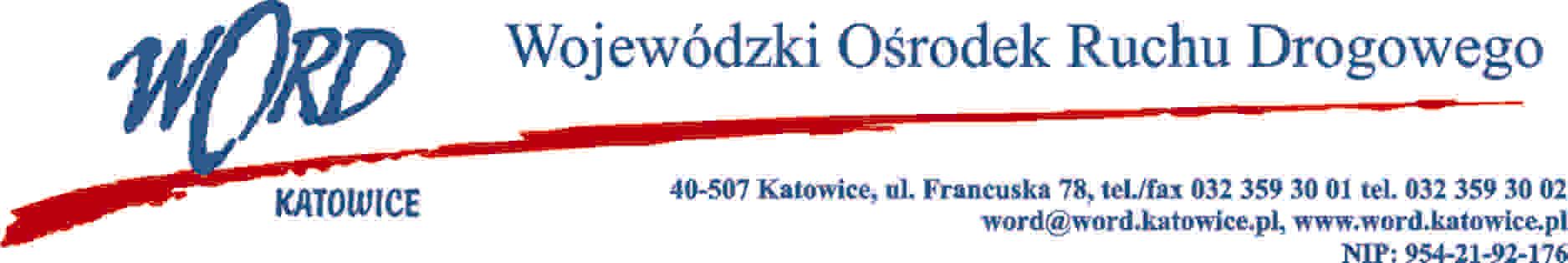 Zgodnie z art. 284 ust. 2 ustawy – Prawo zamówień publicznych z 11 września 2019 r. (Dz. U. z 2021 r., poz. 1129 ze zm.), Zamawiający udziela wyjaśnień treści Specyfikacji Warunków Zamówienia dot. postępowania prowadzonego w trybie podstawowym pn.: „Adaptacja nieruchomości na potrzeby siedziby Krajowego Centrum BRD wraz z  poprawą warunków pracy pracowników WORD”.Treść pytania:Prośba o udostępnienie schematu rozdzielni elektrycznej RK ponieważ schemat RK (rys. El.12) jest w rzeczywistości kopią schematu RG (rys. El.5).Odpowiedź:Zamawiający udostępnia schemat rozdzielni elektrycznej RK.W oryginale podpis:Dyrektor Word – Janusz Freitag